СВИМ ЗАИНТЕРЕСОВАНИМ ЛИЦИМАПРЕДМЕТ: Питање заинтересованог лица и допуна конкурсне документације за Јавну набавку бр. 1570/2013 – „Цеви, профили“ (ТЕНТ Б)Поштовани,На основу члана 63. став 1., 2., 3. и 5. Закона о јавним набавкама („Сл. гласник РС“, 124/12), у вези са постављеним питањем, објављујемо одговор-допуну конкурсне документације, у поступку јавне набавке бр. 1570/2013 – „Цеви, профили“ (ТЕНТ Б)ПИТАЊЕ:У обрасцу бр.5. пише „Поштовао сам обавезе које произлазе из важећих прописа о заштити на раду, запошљавању и условима рада, заштити животне средине и гарантујем да сам ималац права интелектуалне својине“. Пошто ******* (*потенцијални понуђач) није ималац права интелектуалне својине, да ли се наведени Образац бр.5. потписује и ако нисмо ималац права интелектуалне својине?ОДГОВОР:Да, понуђач је у обавези да, у складу са чл.75.ст.2. ЗЈН, достави потписан од стране овлашћеног лица понуђача и оверен печатом понуђача Образац изјаве бр.5., у складу са допуном конкурсне документације која следи:У Конкурсној документацији, у делу „Упутство понуђачима како да сачине понуду“, врши се допуна тачке 3.21. која сада  гласи :3.21. ОБАВЕЗЕ ПОНУЂАЧА ПО ЧЛАНУ 74. СТАВ 2. И 75. СТАВ 2. ЗЈН-АНакнаду за коришћење патената, као и одговорност за повреду заштићених права интелектуалне својине трећих лица сноси Понуђач.Понуђач је дужан да у понуди изричито наведе да је поштовао обавезе које произлазе из важећих прописа о заштити на раду, запошљавању и условима рада, заштити животне средине, као и да гарантује да је ималац права интелектуалне својине (уколико постоје права интелектуалне својине). Образац изјаве дат је на обрасцу бр.5. Прилог-допуњен образац бр.5.НАВЕДЕНО ПИТАЊЕ И ОДГОВОР (ДОПУНА КОНКУРСНЕ ДОКУМЕНТАЦИЈЕ) ЧИНЕ САСТАВНИ ДЕО КОНКУРСНЕ ДОКУМЕНТАЦИЈЕ ЗА ПРЕДМЕТНУ ЈАВНУ НАБАВКУ.Комисија за ЈН 1570/2013На основу члана 75. став 2. Закона о јавним набавкама(навести назив и адресу понуђача)даје следећу изјаву:ИЗЈАВАПоштовао сам обавезе које произлазе из важећих прописа о заштити на раду, запошљавању и условима рада, заштити животне средине и гарантујем да сам ималац права интелектуалне својине (уколико постоје права интелектуалне својине).          Датум 		         Понуђач________________                        М.П.                                                                                                    __________________Уколико понуду подноси група понуђача,Изјава мора бити потписана од стране овлашћеног лица сваког понуђача из групе понуђача и оверена печатом.У случају да понуду подноси група понуђача, овај образац доставити за сваког учесника из групе.У случају да понуђач подноси понуду са подизвођачем, овај образац доставити и за подизвођача (ако је више подизвођача доставити за сваког од њих).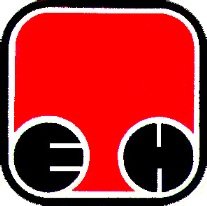 Електропривреда Србије  - ЕПСПривредно ДруштвоТермоелектране Никола Тесла,  Обреновац-Огранак ТЕНТ Б